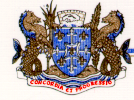 THE CITY COUNCIL OF PORT LOUISNOTICE NO. 33/2023The City Council of Port Louis hereby informs all existing stallholders operating on the first (1st) floor of the Victoria Urban Terminal that they can apply to be relocated in any vacant stalls in the Hawkers’ Area on the first floor in the following sections.The attention of stallholders is drawn that in case of more than one application for a particular stall, the allocation will be made through a drawing of lots. 	The relocation will be made subject to the stallholders settling all his dues on his existing stall.Mode of Application/ Submission        Applicants may apply for relocation to a stall by:Filling application form available at the Public Health Department of the Council; orSubmitting a letter addressed to the Chief Executive, 2nd Floor, City Hall, Port Louis. Applications can be sent by post, fax (No. 2124258) or email (portlouiscity@municipalcouncil.org). The City Council of Port Louis reserves the right to accept or reject any application received and/or to annul the Expression of Interest process at any time without thereby incurring any liability to any applicant.             The City Council of Port Louis				              		V. SEEPARSAD           29 December 2023								Chief ExecutiveS.NSections on the 1st FloorStall No.1Haberdashery Section(75 stalls vacant)D1A09, D1A10, D1A13, D1A15, D1A17, D1A18, D1A21, D1A22, D1A24, D1A25, D1A27, D1A30, D1A31, D1A33, D1A35, D1A36, D1A38, D1A39, D1A42, D1A45, D1A46, D1A47, D1A48, D1A51, D1A70 & D1A761Haberdashery Section(75 stalls vacant)D1B18, D1B40, D1B41, D1B53, D1B54, D1B55, D1B56, D1B73, D1B75&D1B871Haberdashery Section(75 stalls vacant)D1D24,D1D28, D1D29, D1D33, D1D39, D1D45, D1D48, D1D51& D1D521Haberdashery Section(75 stalls vacant)D1E11, D1E13, D1E22, D1E27, D1E29, D1E38, D1E39, D1E42, D1E53, D1E55, D1E65, D1E69& D1E711Haberdashery Section(75 stalls vacant)D1F02, D1F03, D1F04, D1F07, D1F08, D1F09, D1F16, D1F22, D1F26, D1F27, D1F29, D1F35, D1F43, D1F52, D1F79, D1F82 & D1F831Haberdashery Section(75 stalls vacant)D1G07 & D1G162Vegetables Section(41 stalls vacant)V006, V011, V014, V015, V021, V022, V023, V026, V029, V035, V040, V041, V042, V043, V044, V047, V048, V056, V059, V061, V062, V065, V067, V068, V069, V072, V073, V074, V075, V076, V081, V084, V085, V089, V091, V092, V093, V095, V101, V102 & V103.3Precooked Section(21 stalls vacant)D1A01, D1A03, D1A04, D1A53, D1A55, D1A56, D1A57, D1A58, D1A62&D1A633Precooked Section(21 stalls vacant)D1B02, D1B03, D1B10 & D1B173Precooked Section(21 stalls vacant)D1C06, D1C07, D1C34, D1C35, D1C37, D1C39 & D1C404Cooked Section(11 stalls vacant)F17, F23, F24, F26, F32, F33, F34, F37, F40, F44 & F45